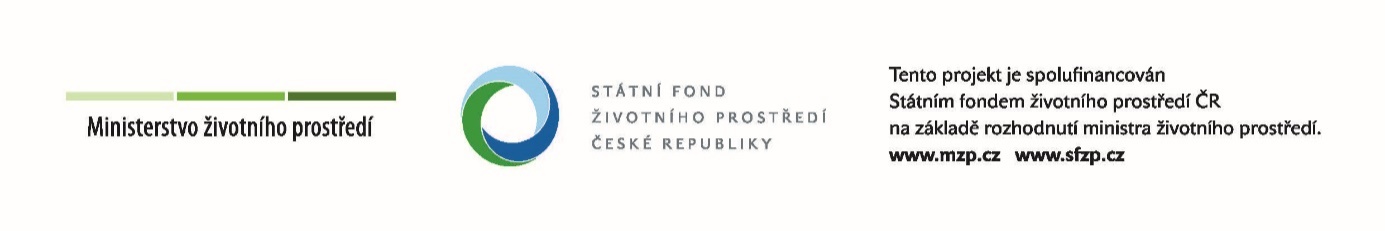 Dodatek č. 2 ke Smlouvě o dílouzavřené podle ustanovení §  následujících zákona č. 89/2012 Sb., občanský zákoník, ve znění pozdějších předpisůč. sml.: OHLA ŽS: W 300 421/ 001.02/ SOD 002 00 617SMLUVNÍ STRANYJméno: 					Vodovody a kanalizace Břeclav, a.s.sídlo: 					Čechova 1300/23, 690 11 Břeclavzastoupený: 	Ing. Daliborem Nedělou, předsedou představenstva	Bořivojem Švástou, místopředsedou představenstvazastoupený ve věcech technických:  	Jan Cabal, manažer senior						Ing. Antonín Hrabal, vedoucí investičního odděleníIČO: 					49455168DIČ: 					CZ49455168bankovní spojení (číslo účtu): 		1908651/0100e-mail: 					cabal@vak-bv.cz, hrabal@vak-bv.cz(dále jen „Objednatel“)aJméno: 					Kanalizace Mikulovsídlo:					OHLA ŽS, a.s., Tuřanka 1154/115b, Slatina, 627 00 Brnozastoupený: 				Ing. Jaromírem Pelinkou, MBA, ředitelem Divize Morava  a Ing. Radimem Machulou, ředitelem oblasti Brno, Divize Morava za OHLA ŽS, a.s.  Ing. Markem Daňkem a Ing. Milošem Kotlánem, jednateli za STAEG Stavby, spol. s r.o.Vedoucí společník:Jméno: 					OHLA ŽS, a.s.sídlo:					Tuřanka 1154/115b, Slatina, 627 00 Brnozastoupený:				Ing. Jaromírem Pelinkou, MBA, ředitelem Divize Morava  a Ing. Radimem Machulou, ředitelem oblasti Brno, Divize Morava  	IČO: 					463 42 796DIČ: 					CZ46342796zapsán v obchodním rejstříku vedeném Krajským soudem v Brně pod sp. zn. B 695bankovní spojení (číslo účtu):		5918037002/5500e-mail:					info@ohla-zs.czDruhý společník:Jméno: 					STAEG Stavby, spol. s r.o.sídlo:					Průmyslová 738/8f, Vyškov-Předměstí, 682 01 Vyškovzastoupený:				Ing. Markem Daňkem, jednatelem a Ing. Milošem Kotlánem, jednatelemIČO: 					241 40 520DIČ: 					CZ24140520zapsán v obchodním rejstříku vedeném Krajským soudem v Brně pod sp. zn. C 74975bankovní spojení (číslo účtu):		7121079001/5500, 253165014/0300e-mail:					info@staegstavby.cz(dále jen „Zhotovitel“)společně v dalším textu rovněž jen „Smluvní strany“ÚVODNÍ  UJEDNANÍSmluvní strany uzavřely dne 10. 08. 2021 smlouvu o dílo, jejímž předmětem je provedení díla, tj. veřejné zakázky s názvem „Mikulov – ulice Valtická, část kanalizace a Mušlov – kanalizace“, ev. č. veřejné zakázky: Z2021-006090  ve znění dodatku č. 1 ze dne 16. 3. 2022 (dále jen „smlouva o dílo“). Smluvní strany se dohodly na níže uvedené změně v předmětu Díla: Změna technologie provádění SO B3 Výtlak MUV1 – část 2, a to ve staničení 958,7 – 1796,65  technologií horizontálně řízeného vrtání se zatažením PE potrubí , a to z důvodu nesouhlasu provozovatele vedení VVN, který nesouhlasí s vypnutím vedení a současně vyvolaná změnou inženýrsko-geologických poměrů oproti průzkumu provedenému v rámci projektování.PŘEDMĚT DODATKU SMLOUVYV článku IV. PŘEDMĚT DÍLA smlouvy o dílo se na konec odstavce 8. doplňuje text s následujícím zněním: „Úsek trasy výtlaku odpadních vod MUV 1 ve staničení 958,7 - 1796,65 bude proveden  technologií  horizontálně řízeného vrtání se zatažením PE potrubí místo původně navržené technologie provádění otevřeným výkopem dle specifikace uvedené ve změnovém listu ZL č. 1, který je přílohou č. 1 této smlouvy o dílo.  Protláčení bude provedeno po úsecích o délce cca 200 m ve startovacích a koncových jámách, situovaných v místech čistících šachet. Čistící šachty budou provedeny dle původního řešení.“Cena Díla ani Termín pro dokončení stavebních prací (předání a převzetí dokončeného Díla) se tímto Dodatkem č. 2 nemění.ZÁVĚREČNÁ UJEDNÁNÍObě Smluvní strany prohlašují, že tento dodatek je projevem jejich svobodné a vážné vůle, což stvrzují svými podpisy.Ostatní ujednání smlouvy o dílo zůstávají nezměněna, pokud nejsou dotčena tímto dodatkem.Dodatek č. 2 smlouvy o dílo je sepsán ve dvou vyhotoveních, po jednom vyhotovení pro každou            	Smluvní stranu.Dodatek č. 2 smlouvy o dílo nabývá platnosti dnem jeho uzavření a účinnosti dnem zveřejnění v Registru smluv. Zveřejnění zajistí Objednatel.Nedílnou součástí tohoto Dodatku č. 2 je tato příloha:Příloha č. 1 Dodatku č. 2 (Příloha č. 1 smlouvy o dílo) – změnový list ZL č. 1 vč. Položkového rozpočtu s výkazem výměr ze dne 5. 5. 2022V ________________ dne(viz elektr. podpis)		Dne (viz elektr. podpis)	Za Objednatele						Za Zhotovitele _____________________________________		_____________________________________Ing. Dalibor Neděla					Ing. Jaromír Pelinka, MBApředseda představenstva                                                      ředitel Divize Morava, OHLA  ŽS, a.s. Vodovody a kanalizace Břeclav, a.s.                                     za společnost OHLA ŽS, a.s. _____________________________________		_____________________________________Bořivoj  Švásta                                                                          Ing. Radim Machula  místopředseda představenstva                                            ředitel oblasti Brno, Divize Morava  Vodovody a kanalizace Břeclav, a.s.                                     za společnost OHLA ŽS, a.s.							_____________________________________                                                                                                    Ing. Marek Daněk                                                                                                     jednatel, STAEG Stavby, spol. s r.o.                                                                                                     za společnost STAEG Stavby, spol. s r.o.							_____________________________________                                                                                                    Ing. Miloš Kotlán                                                                                                      jednatel,                                                                                                     za společnost STAEG Stavby, spol. s r.o.